ПРОГРАММА конференции: «Донорство и трансплантация органов в Южном федеральном округе: проблемы и перспективы развития».*  - обед в банкетном зале гостиницы «7 небо» схема маршрута: 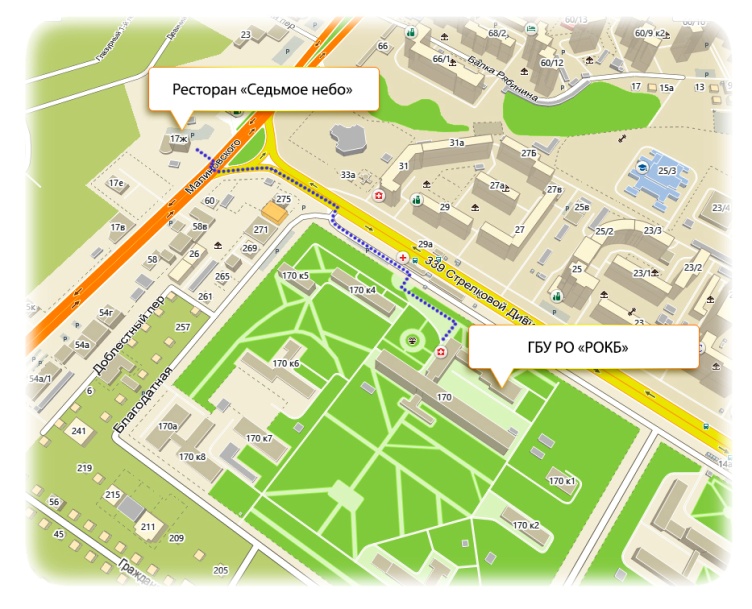 Сопредседатели: С.В. Готье Т.Ю. Быковская В.А. ПорхановС.В. ШлыкОрганизационный комитет:В.Л.КоробкаВ.Ф. ЧеркассовВ.Л. МедведевМ.Ю. КострыкинА.А. ДюжиковА.В. ХрипунИ.В. КладоваН.Б. Страхова16 ноября 201816 ноября 20189:00Регистрация участников10:00Открытие конференции, приветствия:Вице-губернатор Ростовской области С.Б. Бондарев Директор федерального государственного бюджетного учреждения "Национальный медицинский исследовательский центр трансплантологии и искусственных органов имени академика В.И. Шумакова" Министерства здравоохранения Российской Федерации академик С.В. ГотьеМитрополит Ростовский и Новочеркасский МеркурийМинистр здравоохранения Ростовской области д.м.н., профессор Т.Ю. Быковская Ректор федерального государственного бюджетного образовательного учреждения высшего образования «Ростовский государственный медицинский университет» Министерства здравоохранения Российской Федерации, д.м.н., профессор С.В. ШлыкТоржественное подписание Соглашения о сотрудничестве между ФГБУ «НМИЦ ТИО им. ак. В.И. Шумакова» Минздрава России и Минздравом Ростовской областиВручение почетного знака донора «Дарящему часть себя»Донорство и трансплантация органов в Южном федеральном округе: проблемы и перспективы развитияПредседатели: С.В. Готье , В.Л. Коробка 11:00Донорство и трансплантация органов в Российской Федерации: состояние и перспективы развития. Доклад С.В. Готье, 30 минут.11:30Программа донорства и трансплантации органов в Ростовской области: достижения и перспективы развития.Доклад В.Л. Коробка, М.Ю. Кострыкин, А.А. Дюжиков, С.П. Дашевский, Н.И. Балин 20 минут.11:50Трансплантация органов в педиатрии.Доклад О.М. Цирульникова, 20 минут.12:10Осложнения на поздних сроках после трансплантации почки.Доклад И.А. Милосердов, 20 минут.12:30Организация донорства в г.Москва.Доклад М.Г. Минина 20 минут12:50Обсуждение13:30Перерыв (обед)*Донорство и трансплантация органов в Южном федеральном округе: проблемы и перспективы развития (продолжение)Председатели: В.Л. Медведев, И.А. Милосердов, К.О. Барбухатти15:30Трансплантация сердца в Краснодарском крае.Доклад: К.О. Барбухатти, А.А. Скопец, Е.Д. Космачева,  В.А. Порханов, 15 минут.15:45Осложнения трансплантации печени.Доклад: А.Ю. Попов, А.Н. Лищенко, М.Н. Давыденко, 15 минут.16:00Результаты трансплантации почки в Краснодарском краеДоклад: Е.В. Гердель, В.Л. Медведев, С.Н. Лазарева, О.В. Арепьева, И.В. Михайлов, А.И. Стреляев. 15 минут16:15Заместительная почечная терапия: с чего начать?  Доклад: Д.В. Перлин, А.Д. Сапожников, И.Н. Дымков, В.П. Зипунников.20 минут.16:35Обсуждение